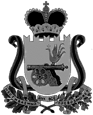 СОВЕТ ДЕПУТАТОВВЯЗЬМА - БРЯНСКОГО  СЕЛЬСКОГО ПОСЕЛЕНИЯВЯЗЕМСКОГО РАЙОНА СМОЛЕНСКОЙ ОБЛАСТИРЕШЕНИЕот 17.12.2021                                                                                  № 59О внесении изменений в Положения о муниципальном жилищном контроле в Вязьма - Брянском сельском поселении Вяземского района Смоленской областиВ соответствии с Жилищным кодексом Российской Федерации, Федеральными законами от 06.10.2003 № 131-ФЗ «Об общих принципах организации местного самоуправления в Российской Федерации», от 31 июля 2020 г. № 248-ФЗ «О государственном контроле (надзоре) и муниципальном контроле в Российской Федерации», Уставом Вязьма - Брянского сельского поселения Вяземского района Смоленской области,Совет депутатов Вязьма - Брянского сельского поселения Вяземского района Смоленской области  РЕШИЛ:1. Внести изменения в Положение о муниципальном жилищном контроле в Вязьма - Брянском сельском поселении Вяземского района Смоленской области,   утвержденное решением Совета депутатов Вязьма- Брянского сельского поселения Вяземского района Смоленской области от 11 ноября 2021 года № 42, дополнив приложением № 2 (прилагается).2. Настоящее решение вступает в силу со дня его официального опубликования, но не ранее 1 января 2022 года.3. Опубликовать настоящее решение в районной газете «Вяземский вестник» и разместить на официальном сайте Администрации Вязьма – Брянского сельского поселения Вяземского района Смоленской области http://вязьма-брянская.рф/  Глава муниципального образованияВязьма - Брянского сельского поселения Вяземского района Смоленской области                                 В.П. ШайтороваПеречень индикативных показателей муниципального контроля1)	количество плановых контрольных мероприятий, проведенных за отчетный период;2)	количество внеплановых 	контрольных 	мероприятий, проведенных за отчетный период;3)	количество внеплановых 	контрольных мероприятий, проведенных на основании выявления соответствия объекта контроля параметрам, утвержденным индикаторами риска нарушения обязательных требований, или отклонения объекта контроля от таких параметров, за отчетный период;4)	общее количество контрольных мероприятий с взаимодействием, проведенных за отчетный период;5)	количество контрольных мероприятий с взаимодействием по каждому виду мероприятий, проведенных за отчетный период;6)	количество контрольных мероприятий, проведенных с использованием средств дистанционного взаимодействия, за отчетный период;7)	количество обязательных 	профилактических визитов, проведенных за отчетный период;8)	количество предостережений о недопустимости нарушения обязательных требований, объявленных за отчетный период;9)	количество контрольных мероприятий, по результатам которых выявлены нарушения обязательных требований, за отчетный период;10)	количество контрольных мероприятий, по итогам которых возбуждены дела об административных правонарушениях, за отчетный период;11)	сумма административных штрафов, наложенных по результатам контрольных мероприятий, за отчетный период;12)	количество направленных в органы прокуратуры заявлений о согласовании проведения контрольных мероприятий, за отчетный период;13)	количество направленных в органы прокуратуры заявлений о согласовании проведения контрольных мероприятий, по которым органами прокуратуры отказано в согласовании, за отчетный период;14)	общее количество учтенных объектов контроля на конец отчетного периода;15)	количество учтенных объектов контроля, отнесенных к категориям риска, по каждой из категорий риска, на конец отчетного периода;16)	количество учтенных контролируемых лиц на конец отчетного периода;17)	количество учтенных контролируемых лиц, в отношении которых проведены контрольные мероприятия, за отчетный период;18)	 общее количество жалоб, поданных контролируемыми лицами в досудебном порядке за отчетный период;19)	количество жалоб, в отношении которых контрольным органом был нарушен срок рассмотрения, за отчетный период;20)	количество жалоб, поданных контролируемыми лицами в досудебном порядке, по итогам рассмотрения которых принято решение о полной либо частичной отмене решения контрольного органа, либо о признании действий (бездействий) должностных лиц контрольных органов недействительными, за отчетный период;21)	 количество исковых заявлений об оспаривании решений, действий (бездействий) должностных лиц контрольных органов, направленных контролируемыми лицами в судебном порядке, за отчетный период;22)	 количество исковых заявлений об оспаривании решений, действий (бездействий) должностных лиц контрольных органов, направленных контролируемыми лицами в судебном порядке, по которым принято решение об удовлетворении заявленных требований, за отчетный период;23)	количество контрольных мероприятий, проведенных с грубым нарушением требований к организации и осуществлению муниципального контроля и результаты которых были признаны недействительными и (или) отменены, за отчетный период.Приложение к решению Совета депутатов Вязьма - Брянского сельского поселения Вяземского района Смоленской областиот 17.12.2021 года № 59Приложение № 2к Положению о муниципальном жилищном контроле в Вязьма - Брянском сельском поселении Вяземского района Смоленской области